Статья на сайт ДОУ для родителей                                          Лексическая тема «Головные уборы»Уважаемые родители! Чтобы Ваш ребенок правильно развивался, мог общаться со сверстниками, успешно учился в школе, следует позаботиться о своевременном и правильном развитии его речи. Необходимо помнить, что хорошо развитая речь – это не только правильное звукопроизношение, но и богатый словарный запас, умение строить фразы различной сложности с соблюдением грамматических норм, владение связной речью.Данная статья поможет сформировать, обогатить и систематизировать словарный запас по лексической теме «Головные уборы».1 Рассмотрите с ребенком картинки головных уборов. Познакомьте ребенка с их названиями. Закрепите обобщающее понятие «головные уборы».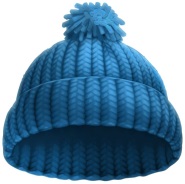 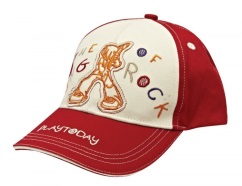 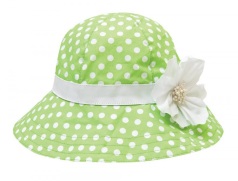 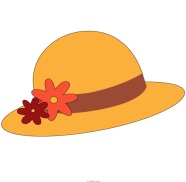 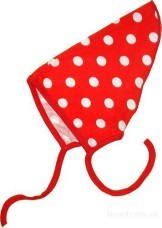 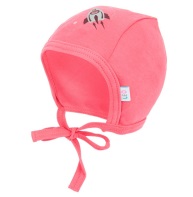 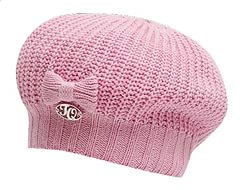 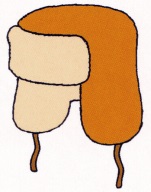 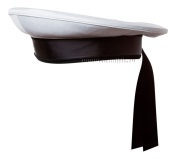 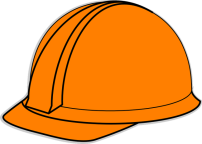 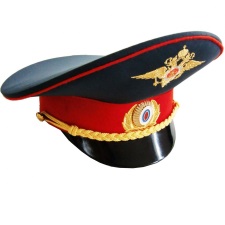 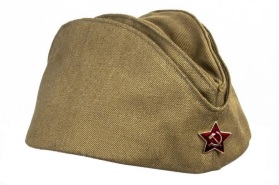 2. Познакомьте ребенка с деталями головных уборов: поля, ленточки, помпон, козырёк, завязки.3.Игра «Скажи наоборот»Светлая шапка – темная шапка                                    Новый берет - ……Грязная кепка - …..                                                           Большая шляпа - …..Высокий колпак - …..                                                       Широкие поля - ….4. Игра «Из чего – какой?»Кепка из кожи (какая?) – кожаная кепкаШляпа из фетра (какая?) – фетровая  шляпаШапка из меха (какая?) – меховая шапкаШляпа из соломы (какая?) – соломенная шляпаПанама из ситца (какая?) – ситцевая панама5. Игра «Назови ласково»Шапка – шапочка                             Бескозырка - …..Берет - …..                                        Каска - ….Панама - ….                                      Щляпа - ….6. Посчитай те от 1 до5Одна шапка    две шапки         три                   четыре              пять шапок         Один берет           два берета           три                      четыре                  пять беретов7. Выучите с ребенком стихотворение.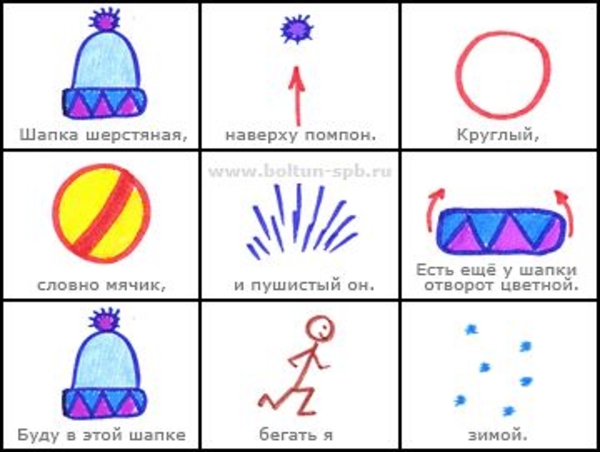 С уважением, учитель – логопед Никитина А.Ю.